OBEC HLUCHOV VE SPOLUPRÁCI S JEDNOTKOU SDH HLUCHOV VÁS ZVE NAMIKULÁŠSKOU NADÍLKUSPOJENOU SE SLAVNOSTNÍM ROZSVÍCENÍM VÁNOČNÍHO STROMU A OHŇOSTROJEMV SOBOTU 7.PROSINCE 2019 V AREÁLU OBECNÍHO ÚŘADU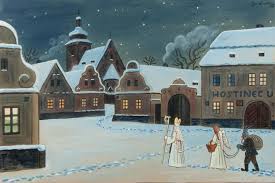 PROGRAM : 15:00    TRADIČNÍ MIKULÁŠSKÁ NADÍLKA, SOUTĚŽE O CENY,                                         ZÁBAVA A DISCO ZA DOPROVODU PANA PETŘÍKA 18:00    SLAVNOSTNÍ ROZSVÍCENÍ VÁNOČNÍHO STROMU              A OHŇOSTROJOD 17:00 HODIN BUDE ZAJIŠTĚNO OBČERSTVENÍ V PROSTORÁCH HASIČSKÉ ZBROJNICE , TĚŠIT SE MŮŽETE NA GULÁŠ, SVAŘÁK, PUNČ  